13.11.2017 Г.№71РОССИЙСКАЯ ФЕДЕРАЦИЯИРКУТСКАЯ ОБЛАСТЬМУНИЦИПАЛЬНОЕ ОБРАЗОВАНИЕ «ЗАЛАРИНСКИЙ РАЙОН» ХОЛМОГОЙСКОЕ МУНИЦИПАЛЬНОЕ ОБРАЗОВАНИЕАДМИНИСТРАЦИЯПОСТАНОВЛЕНИЕ«ОБ УТВЕРЖДЕНИИ МУНИЦИПАЛЬНОЙ ПРОГРАММЫ «ПРОТИВОДЕЙСТВИЕ КОРРУПЦИИ НА ТЕРРИТОРИИ МО «ХОЛМОГОЙСКОЕ СЕЛЬСКОЕ ПОСЕЛЕНИЕ» НА 2018-2020 ГОДЫ»Во исполнение Федерального закона № 273- ФЗ от 25.12.2008 г. «О противодействии коррупции», Федерального закона от 17.07.2009 г №172-ФЗ «Об антикоррупционной экспертизе нормативно-правовых актов и проектов нормативно-правовых актов», Федерального закона от 2 марта 2007 года № 25-ФЗ "О муниципальной службе в Российской Федерации", руководствуясь Федеральным законом от 06.10.2003 N 131-ФЗ «Об общих принципах организации местного самоуправления в Российской Федерации», Уставом МО «Холмогойское сельское поселение»ПОСТАНОВЛЯЮ:1.Утвердить прилагаемую муниципальную программу «Противодействие коррупции на территории МО «Холмогойское сельское поселение» на 2018-2020 годы».2.Утвердить прилагаемый план мероприятий по реализации муниципальной программы «Противодействие коррупции на территории «Холмогойское сельское поселение» на 2018-2020 годы».3.Опубликовать настоящее постановление в «Информационном бюллетене» и разместить на официальном сайте администрации МО «Холмогойское сельское поселение» в информационно-телекоммуникационной сети «Интернет» и вступает в силу с момента его официального опубликования.4.Контроль за исполнением настоящего Постановления оставляю за собой.Глава муниципального образования«Холмогойское сельское поселение»Г.К.ХодячихПриложение № 1 к постановлениюглавы МО «Холмогойское сельское поселение»от 13.11.2017 г. № 71                                                                                                                  МУНИЦИПАЛЬНАЯ ЦЕЛЕВАЯ ПРОГРАММА «ПРОТИВОДЕЙСТВИЕ КОРРУПЦИИ НА ТЕРРИТОРИИ МО «ХОЛМОГОЙСКОЕ СЕЛЬСКОЕ ПОСЕЛЕНИЕ» НА 2018-2020 ГОДЫ»1.ПАСПОРТ МУНИЦИПАЛЬНОЙ ЦЕЛЕВОЙ ПРОГРАММЫ2. СОДЕРЖАНИЕ ПРОБЛЕМЫ И ОБОСНОВАНИЕ НЕОБХОДИМОСТИ ЕЕ РЕШЕНИЯ ПРОГРАММНЫМИ МЕТОДАМИ.Коррупция, являясь неизбежным следствием избыточного администрирования со стороны государственных, муниципальных служащих, получила широкое распространение, приобрела массовый, системный характер и высокую общественную опасность. Подменяя публично-правовые решения и действия коррупционными отношениями, основанными на удовлетворении в обход закона частных противоправных интересов, она оказывает разрушительное воздействие на структуры власти и управления, становится существенным тормозом экономического и социального развития, препятствует успешной реализации приоритетных национальных проектов.В настоящее время Российская Федерация стоит перед серьезной проблемой, связанной с коррупцией, представляющей реальную угрозу функционированию публичной власти, верховенству закона, демократии, правам человека и социальной справедливости. Наибольшая опасность коррупции в том, что она стала распространенным фактом жизни, к которому большинство членов общества научилось относиться как к негативному, но привычному явлению.Поскольку коррупция может проявляться при доступе (отсутствии доступа) к определенной информации, возникает необходимость совершенствовать технологии доступа общественности к информационным потокам. Решить эту проблему возможно только в результате последовательной, системной, комплексной работы по разработке и внедрению новых правовых, организационных, информационных и иных механизмов противодействии. В целях эффективного решения задач по вопросам противодействия коррупции необходимо объединение усилий институтов гражданского общества, координация деятельности государственных органов Иркутской области, взаимодействие с федеральными государственными органами и органами местного самоуправления. Для этого требуется программно-целевой подход, а также проведение организационных мероприятий в этом направлении, в соответствии с разработанным планом (приложение 1.) по реализации настоящей программы.3. ОСНОВНЫЕ ЦЕЛИ И ЗАДАЧИ ПРОГРАММЫГлавные цели муниципальной целевой программы противодействии коррупции - проведение эффективной политики по предупреждению коррупции на уровне местного самоуправления; снижение уровня коррупции, ее проявлений во всех сферах жизнедеятельности общества; укрепление доверия жителей муниципального образования к органу местного самоуправления муниципального образования; активное привлечение общественных организаций и средств массовой информации к деятельности по противодействию коррупции, обеспечению открытости и доступности информации о деятельности органов местного самоуправления.Для достижения указанных целей требуется решение следующих задач: - устранение условий, порождающих коррупцию; - совершенствование правового регулирования в сфере противодействия коррупции на территории МО «Холмогойское сельское поселение»;- создание системы противодействия коррупции; - организация антикоррупционного мониторинга, просвещения и пропаганды;-обеспечение прозрачности деятельности администрации МО «Холмогойское сельское поселение»; - формирование антикоррупционного общественного сознания;4.ОЦЕНКА ЭФФЕКТИВНОСТИ СОЦИАЛЬНО-ЭКОНОМИЧЕСКИХ ПОСЛЕДСТВИЙ ОТ РЕАЛИЗАЦИИ ПРОГРАММЫРеализация Программы, в силу ее специфики и ярко выраженного социально-профилактического характера, окажет значительное влияние на стабильность общества, состояние защищенности граждан и общества от преступных посягательств, а также обеспечит дальнейшее совершенствование форм и методов организации противодействия коррупции в МО «Холмогойское сельское поселение»; Реализация Программы и принятие нормативных правовых актов по вопросам противодействия коррупции на территории МО «Холмогойское сельское поселение»; к 2017 году позволят добиться позитивного изменения ситуации, связанной с коррупционными проявлениями. При этом системное проведение антикоррупционных экспертиз нормативных правовых актов  администрации МО «Холмогойское сельское поселение»; и их проектов, а также привлечение в установленном порядке представителей институтов гражданского общества, общественных организаций к проведению независимой антикоррупционной экспертизы нормативных правовых актов МО «Холмогойское сельское поселение»; не позволит создать предпосылки и условия для проявления коррупциногенных факторов.Реальную эффективность реализации Программы позволит оценить результат проведения мониторинга общественного мнения. Предполагается, что доля опрошенных граждан, которые лично сталкивались с проблемой коррупции к 2020 году сократится. Реализация мероприятий Программы позволит увеличить долю граждан, удовлетворенных информационной открытостью МО «Холмогойское сельское поселение»; К числу ожидаемых показателей эффективности и результативности Программы по группе социально значимых результатов относятся следующие показатели: - создание эффективной системы противодействия коррупции;- снижение социальной напряженности в обществе, обусловленной проявлениями коррупции; - создание условий для снижения правового нигилизма населения, формирования антикоррупционного общественного мнения и нетерпимости к коррупционному поведению;- создание дополнительных условий для обеспечения прозрачности деятельности  администрации МО «Холмогойское сельское поселение»; Методика оценка эффективности реализации Программы производится в соответствии с целевыми индикаторами и показателями характеризующие ход реализации целевой программы.6.МЕТОДИКА ОЦЕНКИ ЭФФЕКТИВНОСТИ РЕАЛИЗАЦИИ  МУНИЦИПАЛЬНОЙ ЦЕЛЕВОЙ ПРОГРАММЫОценка эффективности реализации областной целевой программы "Противодействие коррупции в МО «Холмогойское сельское поселение» н  2018-2020 годы (далее - Программа) осуществляется администрацией МО «Холмогойское сельское поселение»; путем установления степени достижения ожидаемых результатов, а также сравнения текущих значений показателей (индикаторов) с их целевыми значениями.Оценка эффективности реализации Программы осуществляется ежегодно в течение всего срока реализации Программы и в целом по окончании ее реализации.Эффективность реализации Программы с учетом финансирования оценивается путем соотнесения степени достижения основных целевых показателей (индикаторов) Программы с уровнем ее финансирования.Комплексный показатель эффективности рассчитывается по формуле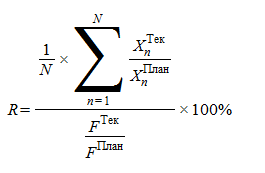 где N - общее число целевых показателей (индикаторов); - плановое значение n-го целевого показателя (индикатора);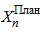  - текущее значение n-го целевого показателя (индикатора)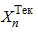  - плановая сумма финансирования Программы;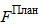  - сумма финансирования (расходов) на текущую дату.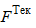 Для расчета комплексного показателя эффективности R используются все целевые показатели (индикаторы), приведенные в Программе.При значении комплексного показателя эффективности реализации Программы R от 80 до 100% и более эффективность реализации Программы признается высокой, при значении менее 80% - низкой.                                              Приложение № 2 к постановлению                                  главы МО «Холмогойское сельское поселение»                                                        от 13.11.2017 г.№ 71ЦЕЛЕВЫЕ ИНДИКАТОРЫ И ПОКАЗАТЕЛИ,ХАРАКТЕРИЗУЮЩИЕ ХОД РЕАЛИЗАЦИИ МУНИЦИПАЛЬНОЙ ЦЕЛЕВОЙ ПРОГРАММЫ «ПРОТИВОДЕЙСТВИЕ КОРРУПЦИИ НА ТЕРРИТОРИИ МО «ХОЛМОГОЙСКОЕ СЕЛЬСКОЕ ПОСЕЛЕНИЕ» НА 2018-2020 ГОДЫ»МЕТОДИКА ОЦЕНКИ ЭФФЕКТИВНОСТИ РЕАЛИЗАЦИИ МУНИЦИПАЛЬНОЙ ЦЕЛЕВОЙ ПРОГРАММЫ «ПРОТИВОДЕЙСТВИЕ КОРРУПЦИИ НА ТЕРРИТОРИИ МО «ХОЛМОГОЙСКОЕ СЕЛЬСКОЕ ПОСЕЛЕНИЕ» НА 2018-2020 ГОДЫ»Оценка эффективности реализации областной целевой программы "Противодействие коррупции в МО «Холмогойское сельское поселение» на 2018-2020 годы (далее - Программа) осуществляется администрацией МО «Холмогойское сельское поселение» путем установления степени достижения ожидаемых результатов, а также сравнения текущих значений показателей (индикаторов) с их целевыми значениями.Оценка эффективности реализации Программы осуществляется ежегодно в течение всего срока реализации Программы и в целом по окончании ее реализации.Эффективность реализации Программы с учетом финансирования оценивается путем соотнесения степени достижения основных целевых показателей (индикаторов) Программы с уровнем ее финансирования.Комплексный показатель эффективности рассчитывается по формулегде N - общее число целевых показателей (индикаторов); - плановое значение n-го целевого показателя (индикатора); - текущее значение n-го целевого показателя (индикатора); - плановая сумма финансирования Программы; - сумма финансирования (расходов) на текущую дату.Для расчета комплексного показателя эффективности R используются все целевые показатели (индикаторы), приведенные в Программе.При значении комплексного показателя эффективности реализации Программы R от 80 до 100% и более эффективность реализации Программы признается высокой, при значении менее 80% - низкой.ПЛАН МЕРОПРИЯТИЙ ПО РЕАЛИЗАЦИИ МУНИЦИПАЛЬНОЙ ЦЕЛЕВОЙ ПРОГРАММЫ «ПРОТИВОДЕЙСТВИЕ КОРРУПЦИИ НА ТЕРРИТОРИИ МО «ХОЛМОГОЙСКОЕ СЕЛЬСКОЕ ПОСЕЛЕНИЕ» НА 2018-2020 ГОДЫ»Ответственный исполнитель программыАдминистрация МО «Холмогойское сельское поселение.Соисполнители программыобщественные объединения, зарегистрированные и действующие на территории поселения Подпрограммы программы-Совершенствование нормативного правового регулирования в сфере противодействия коррупции-Развитие и совершенствование комплексной системы противодействия коррупции в органах местного самоуправления. -Антикоррупционное образование и антикоррупционная пропаганда.-Обеспечение открытости и доступности для населения деятельности органов местного самоуправления МО «Холмогойское сельское поселение», укрепление их связи с гражданским обществом, стимулирование антикоррупционной активности общественности.Программно-целевые инструменты программы-Оказание содействия муниципальным средствам массовой информации в широком освещении мер по противодействию коррупции, принимаемых органами местного самоуправления. -Развитие на базе администрации сельского поселения службы телефона  "горячей линии", "скорой юридической помощи" для оказания предпринимателям юридических консультаций по телефону посредством размещения информации на официальных сайтах в сети Интернет (в  режиме реального времени) в случае возникновения коррупционных ситуаций.-Проведение антикоррупционной экспертизы нормативных правовых актов и проектов нормативных правовых актов.Цели программыцелью Программы является снижение уровня коррупции, поэтапное устранение причин ее возникновения.Задачи программы-Совершенствование нормативного правового регулирования в сфере противодействия коррупции.-Развитие и совершенствование комплексной системы противодействия коррупции в органах местного самоуправления сельского поселения а.-Обеспечение открытости и доступности для населения деятельности органов местного самоуправления сельского поселения, укрепление их связи с гражданским обществом, стимулирование антикоррупционной активности общественностиЦелевые индикаторы и показатели программыИндикаторы (показатели) выполнения задачи -доля прошедших в отчетном году антикоррупционное обучение (повышение квалификации) и муниципальных служащих в их общей численности.-Доля районных печатных и электронных средств массовой информации, зарегистрированных на территории Заларинского района, участвующих в антикоррупционной пропаганде, а также освещающих антикоррупционную деятельность органов местного самоуправления, в их общем количестве.-Доля вовлеченных в антикоррупционную деятельность общественных объединений, зарегистрированных и действующих на территории сельского поселения, в их общем количестве.Этапы и сроки реализации программы- с 2018 по 2020 годы;I этап – 2018 год;II этап - 2019 год;III этап - 2020 годОбъемы бюджетных ассигнований программыв 2018 году - 15 тыс.руб.;в 2019 году -1 5 тыс.руб.;в 2020 году - 15. тыс.руб.Ожидаемые результаты реализации программы-снижение уровня коррупции в органах местного самоуправления;-повышения правовой культуры населения и представителей административных структур;-совершенствование нормативно-правового обеспечения процессов и контроля качества предоставления муниципальных услуг;-открытость и доступность для населения, деятельности органов и местного самоуправленияN п/пНаименование цели, задачи и целевого индикатора (показателя)Единица измеренияЗначение показателяЗначение показателяЗначение показателяЗначение показателяN п/пНаименование цели, задачи и целевого индикатора (показателя)Единица измерения2018 год (факт)2019 год2020 годЦель: снижение уровня коррупции, поэтапное устранение причин ее возникновенияЦель: снижение уровня коррупции, поэтапное устранение причин ее возникновенияЦель: снижение уровня коррупции, поэтапное устранение причин ее возникновенияЦель: снижение уровня коррупции, поэтапное устранение причин ее возникновенияЦель: снижение уровня коррупции, поэтапное устранение причин ее возникновенияЦель: снижение уровня коррупции, поэтапное устранение причин ее возникновенияЦель: снижение уровня коррупции, поэтапное устранение причин ее возникновенияДоля граждан, удовлетворенных деятельностью администрации МО «Холмогойское сельское поселение»; противодействию коррупции, в общем числе опрошенных граждан, проживающих на территории поселенияЗадача 1. Развитие и совершенствование комплексной системы противодействия коррупции в администрации МО «Холмогойское сельское поселение»; Задача 1. Развитие и совершенствование комплексной системы противодействия коррупции в администрации МО «Холмогойское сельское поселение»; Задача 1. Развитие и совершенствование комплексной системы противодействия коррупции в администрации МО «Холмогойское сельское поселение»; Задача 1. Развитие и совершенствование комплексной системы противодействия коррупции в администрации МО «Холмогойское сельское поселение»; Задача 1. Развитие и совершенствование комплексной системы противодействия коррупции в администрации МО «Холмогойское сельское поселение»; Задача 1. Развитие и совершенствование комплексной системы противодействия коррупции в администрации МО «Холмогойское сельское поселение»; Задача 1. Развитие и совершенствование комплексной системы противодействия коррупции в администрации МО «Холмогойское сельское поселение»; 1.Доля прошедших в отчетном году антикоррупционное обучение (повышение квалификации) муниципальных служащих от их общей численностиЗадача 2. Обеспечение открытости и доступности для населения деятельности органов местного самоуправления МО «Холмогойское сельское поселение», укрепление их связи с гражданским обществом, стимулирование антикоррупционной активности общественности Задача 2. Обеспечение открытости и доступности для населения деятельности органов местного самоуправления МО «Холмогойское сельское поселение», укрепление их связи с гражданским обществом, стимулирование антикоррупционной активности общественности Задача 2. Обеспечение открытости и доступности для населения деятельности органов местного самоуправления МО «Холмогойское сельское поселение», укрепление их связи с гражданским обществом, стимулирование антикоррупционной активности общественности Задача 2. Обеспечение открытости и доступности для населения деятельности органов местного самоуправления МО «Холмогойское сельское поселение», укрепление их связи с гражданским обществом, стимулирование антикоррупционной активности общественности Задача 2. Обеспечение открытости и доступности для населения деятельности органов местного самоуправления МО «Холмогойское сельское поселение», укрепление их связи с гражданским обществом, стимулирование антикоррупционной активности общественности Задача 2. Обеспечение открытости и доступности для населения деятельности органов местного самоуправления МО «Холмогойское сельское поселение», укрепление их связи с гражданским обществом, стимулирование антикоррупционной активности общественности Задача 2. Обеспечение открытости и доступности для населения деятельности органов местного самоуправления МО «Холмогойское сельское поселение», укрепление их связи с гражданским обществом, стимулирование антикоррупционной активности общественности 1.Доля районных печатных и электронных средств массовой информации, зарегистрированных на территории Заларинского района, участвующих в антикоррупционной пропаганде, а также освещающих антикоррупционную деятельность органов местного самоуправления, в их общем количестве2.Доля вовлеченных в антикоррупционную деятельность общественных объединений, зарегистрированных и действующих на территории МО «Холмогойское сельское поселение»; , в их общем количестве№п/пМероприятияСроки реализацииОбъём финансированияОбъём финансированияОбъём финансированияОбъём финансированияОбъём финансированияОбъём финансированияОтветственные исполнителиОтветственные исполнители№п/пМероприятияСроки реализации2018 год2019 год2019 год2019 год2020 год2020 год1Осуществлять контроль за предоставлением муниципальными служащими МО «Холмогойское сельское поселение» сведений о доходах и принадлежащем им на праве собственности имуществе постоянноНе требует затратНе требует затратНе требует затратНе требует затратНе требует затратНе требует затратСпециалист по кадровым вопросамСпециалист по кадровым вопросам2Осуществление проверки достоверности сведений, предоставляемых лицами при поступлении на муниципальную службу в администрацию МО «Холмогойское сельское поселение». постоянноНе требует затратНе требует затратНе требует затратНе требует затратНе требует затратНе требует затратСпециалист по кадровым вопросамСпециалист по кадровым вопросам3Обеспечить своевременную экспертизу и регистрацию нормативно-правовых актов в управлении юстиции. Ведение регистра муниципальных нормативно-правовых актовпостоянноНе требует затратНе требует затратНе требует затратНе требует затратНе требует затратНе требует затратСпециалист, юристСпециалист, юрист4Провести анализ по выявлению и пресечению фактов коррупции среди должностных лиц органов местного самоуправления при размещении заказов на поставки товаров, выполнения работ, оказания услуг для муниципальных нуждпостоянноНе требует затратНе требует затратНе требует затратНе требует затратНе требует затратНе требует затратГлава администрацииГлава администрации5Обеспечение организации обучения муниципальных служащих на семинарах или курсах по теме «Противодействии коррупции в органах государственного и муниципального управления»           поэтапно2018г.2018г.2019г.2019г.2019г.2020г.2020г.Специалист6Осуществлять публикации 
информационных материалов о вопросах коррупции в СМИ и на сайте администрации МО «Холмогойское сельское поселение», о противодействии коррупции, ее влияние на социально-экономическое развитие территории МО «Холмогойское сельское поселение»;поэтапно2018г.15тыс. руб.2018г.15тыс. руб.2019г.15тыс. руб.2019г.15тыс. руб.2019г.15тыс. руб.2020г.15тыс.руб.2020г.15тыс.руб.Специалисты администрации7 Обеспечение координации деятельности администрации  МО «Холмогойское сельское поселение» в части рассмотрения обращений граждан по вопросам противодействия коррупции, поступивших по телефону «горячей линии»  постоянноНе требует затратНе требует затратНе требует затратНе требует затратНе требует затратНе требует затратНе требует затратГлава администрации8Обеспечение возможности размещения физическими и юридическими лицами на официальном сайте администрации (жалоб) о ставших им известными фактах коррупциипостоянноНе требует затратНе требует затратНе требует затратНе требует затратНе требует затратНе требует затратНе требует затратГлава администрации9Разработка и принятие  администрацией  МО «Холмогойское сельское поселение» административных регламентов  по предоставлению гражданам и юридическим лицам  муниципальных услугпостоянноНе требует затратНе требует затратНе требует затратНе требует затратНе требует затратНе требует затратНе требует затратСпециалисты администрации10Оказание поддержки субъектам малого и среднего предпринимательства по вопросам преодоления административных барьеров, в том числе по вопросам контрольно-надзорных мероприятий, досудебной и судебной защиты, представление интересов в государственных и муниципальных органахпоэтапно2018г.2018г.2018г.2019г.2019г.2020г.2020г.Глава администрации